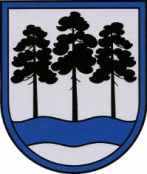 OGRES  NOVADA  PAŠVALDĪBAReģ.Nr.90000024455, Brīvības iela 33, Ogre, Ogres nov., LV-5001tālrunis 65071160, e-pasts: ogredome@ogresnovads.lv, www.ogresnovads.lv PAŠVALDĪBAS DOMES ĀRKĀRTAS SĒDES PROTOKOLA IZRAKSTS7.Par Ogres novada Sociālā dienesta vadītāja vietnieka iecelšanuOgres novada pašvaldības dome 2021. gada 5. augustā pieņēma lēmumu “Par Ogres novada Sociālā dienesta izveidošanu” (protokols Nr. 6, 7. §), ar kuru nolemts administratīvi teritoriālās reformas ietvaros apvienot Ogres novada Sociālo dienestu, Ikšķiles novada Sociālo dienestu, Ķeguma novada Sociālo dienestu un Lielvārdes novada Sociālo dienestu, rezultātā uz reorganizējamo institūciju bāzes izveidot jaunu Ogres novada Sociālo dienestu,  un lēmumu “Par Ogres novada Sociālā dienesta amatu un mēnešalgu likmju saraksta apstiprināšanu” (protokols Nr. 6, 8. §), nosakot Ogres novada Sociālā dienesta amatu un mēnešalgu likmju sarakstu.Likuma “Par pašvaldībām” 21. panta pirmās daļas 9. punkts noteic, ka tikai dome var iecelt amatā un atbrīvot no amata pašvaldības iestāžu vadītājus, kā arī citas amatpersonas likumā un pašvaldības nolikumā paredzētajos gadījumos. Ogres novada pašvaldības 2021. gada 1. jūlija saistošo noteikumu Nr. 12/2021 “Ogres novada pašvaldības nolikums” 17. punkts noteic, ka pašvaldības iestādes vadītājs pieņem darbā un atbrīvo no darba attiecīgās iestādes darbiniekus. Ņemot vērā Ogres novada Sociālā dienesta vadītāja vietnieka amata pretendentu vērtēšanas komisijas priekšlikumu V.Kalniņu virzīt Ogres novada Sociālā dienesta vadītāja vietnieka amatam, pamatojoties uz likuma “Par pašvaldībām” 21. panta pirmās daļas 9. un 13. punktu, un saskaņā ar Valsts un pašvaldību institūciju amatpersonu un darbinieku atlīdzības likuma 11. panta pirmo daļu, Ministru kabineta 2013. gada 29. janvāra noteikumiem Nr. 66 “Noteikumi par valsts un pašvaldību institūciju amatpersonu un darbinieku darba samaksu un tās noteikšanas kārtību”, Ministru kabineta 2017. gada 23. maija noteikumiem Nr. 264 “Noteikumi par Profesiju klasifikatoru, profesijai atbilstošiem pamatuzdevumiem un kvalifikācijas pamatprasībām” un Ministru kabineta 2010. gada 30. novembra noteikumiem Nr. 1075 “Valsts un pašvaldību institūciju amatu katalogs”,balsojot: ar 21 balsi "Par" (Andris Krauja, Artūrs Mangulis, Atvars Lakstīgala, Dace Kļaviņa, Dace Māliņa, Dace Nikolaisone, Dainis Širovs, Dzirkstīte Žindiga, Edgars Gribusts, Egils Helmanis, Ilmārs Zemnieks, Indulis Trapiņš, Jānis Iklāvs, Jānis Kaijaks, Jānis Lūsis, Jānis Siliņš, Linards Liberts, Pāvels Kotāns, Raivis Ūzuls, Toms Āboltiņš, Valentīns Špēlis), "Pret" – nav, "Atturas" – nav,Ogres novada pašvaldības dome NOLEMJ:Ar 2022. gada 3.janvāri iecelt Ogres novada Sociālā dienesta vadītāja vietnieces amatā Vitu Kalniņu, personas kods: [personas kods], nosakot mēnešalgu 1450 eiro (viens tūkstotis četri simti piecdesmit eiro) apmērā (profesijas kods 1344 04, 1. amata saime, II B amata saimes līmenis, 12. mēnešalgu grupa).Uzdot Ogres novada Sociālā dienesta vadītājai Sarmītei Ozoliņai noslēgt vienošanos par grozījumiem darba līgumā ar Ogres novada Sociālā dienesta vadītāja vietnieci Vitu Kalniņu.(Sēdes vadītāja,domes priekšsēdētāja E.Helmaņa paraksts)Ogrē, Brīvības ielā 33Nr.142021. gada 30. decembrī